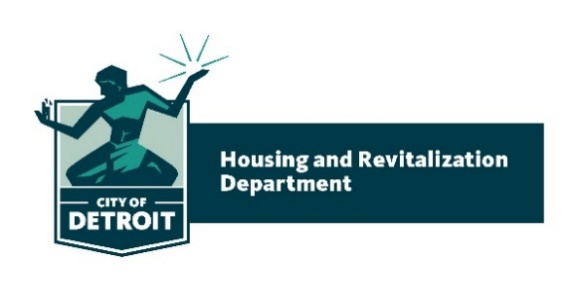 CDBG / NOF Training & Technical Assistance Agenda“Fund Development for Organizational Sustainability”April 27th, 2022 – 9:00 AM – 1:00 PMObjectives:Participants will understand how fundraising impacts the organization’s sustainability and help maintain the financial health of the organization.Participants will learn to implement special events fundraising best practices as a part of their fund development strategy.Participants will know what steps to take to be capital campaign ready.Participants will share fundraising best practices.AgendaIntroduction – Tamra HardyAttendance – Mandy ValentineIcebreaker – Mandy ValentineBest Practices for Special Events – Fundraising & Friendraising – Maggie Katz Break – 5 minutesHow to Be Ready for a Capital Campaign – Scott TrudellSubrecipient Panel – Fundraising Successes & ChallengesKerrie Mitchell – Matrix Human ServicesTara Franey - Luella Hannan Memorial FoundationJeff Griffith – The Youth ConnectionQ & AClosing – Kerry Baitinger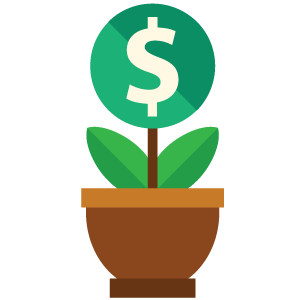 